Le présent formulaire doit concerner une seule action collective. Dans le cas où le porteur déposerait plusieurs projets en même temps, un formulaire pour chacun doit être déposé auprès de la DRAAF.Je, soussigné (e), Nom, Prénom : ____________________________________________________________________________Agissant en qualité de : _____________________________________________________________________________________Fait à ______________________________________________, le ______________________________________________Signature(s) du demandeur :(et cachet)Annexe 1bis : Fiche sous-actionChaque sous-action de l’action collective doit être présentée en utilisant la fiche sous-action ci-après. (1) – Conseil audit et diagnostic ; formation et mutualisation ; coopération(2) –  Qui participent à l’action mais ne bénéficient pas d’aide					(3) – Intervenant extérieur, location de salle, conception, réalisation, achat de documents et supports pédagogiques, imprimerie, prestation de service, frais de déplacement donnant lieu à une facture, etc.(4) – Le montant des frais salariaux liés à la sous-action se calcule ainsi : salaire chargé pour la période concernée (salaire brut + les cotisations patronales) x le nombre de jours consacrés à l’action / le nombre total de jours travaillés pour la même périodeTotal brut chargé annuel = Salaire brut de l’agent annuel + Charges patronales annuellesMontant des frais salariaux liés à l’action = Total brut chargé annuel x Nombre de jours passés pour l’action / Nombre total de jours travaillés sur la périodeLe nombre de jours travaillés par an peut varier selon les modalités d’application de l’aménagement du temps de travail choisies dans la structure qui demande l’aide. Son mode de calcul doit être justifié et pourra faire l’objet d’un contrôle.(5) – Les dépenses imputables à la réalisation du projet, et qui ne sont pas ventilées sur les différents postes de dépenses directes (liées à l'action et les frais de rémunération du personnel) sont des dépenses indirectes. Il s’agit des coûts logistiques des agents ayant travaillé sur les actions du projet (de loyer, d’électricité, chauffage, internet, téléphone, informatique, frais postaux, fournitures de bureau, frais de copie, de formation…). Elles sont éligibles et établis de manière forfaitaire au moment de la demande d’aide. Une justification sera effectuée au moment de la demande de paiement de solde, si les dépenses indirectes sont inférieures à 20% la différence entre les deux montant sera déduite de l’aide finale. Pour le régime SA.108057 et le règlement de minimis entreprise, des options de coûts simplifiés peuvent être appliquées et la justification n’est pas nécessaire.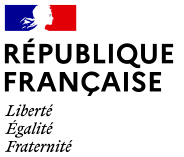 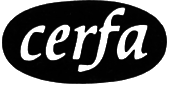 N° 53006*01FORMULAIRE DE DEMANDE D'AIDE Dispositif national d'aide à l'investissement immatériel pour les entreprises agroalimentaires (DINAII)Transmettez le présent formulaire de demande complété et signé, accompagnée des pièces complémentaires, à la Direction Régional de l'Alimentation, de l'Agriculture et de la Forêt (DRAAF) de la région du siège de l’entreprise et conservez en un exemplaire.RÉSERVÉ A L’ADMINISTRATION – NE RIEN INSCRIRE DANS CETTE SECTIONN° OSIRIS : |__||__||__||__||__||__||__||__||__||__||__||__||__||__||__||__||__||__||__|DATE DE RÉCEPTION : |__||__| / |__||__| / |__||__||__||__|INTITULÉ DU PROJET______________________________________________________________________________________________________________________________________________________________________________________________________________________________________IDENTIFICATION DU DEMANDEURN° SIRET : |__|__|__|__|__|__|__|__|__|__|__|__|__|__| Nom du bénéficiaire / Raison sociale du demandeur pour les personnes morales : __________________________________________________________________________________________________________________________________________________________________Adresse du siège social de l’entreprise : __________________________________________________________________________________Code postal : |__|__|__|__|__| Commune : _____________________________________________________________________________  : |__|__|__|__|__|__|__|__|__|__| Mél : ______________________________________________Représentant(e) légal(e) (personne désignée par les statuts) :Nom, Prénom : _________________________________________________________________________________________Nom, Prénom du responsable du projet (si différent) : ______________________________________________________________Pour les associations :N° de récépissé en préfecture : _________________________________ ;  N° RNA : ___________________________________________L’ACTION COLLECTIVEUne action collective peut être constituée de plusieurs sous-actions.Chaque sous-action doit être détaillée dans une fiche sous-action selon le modèle du point 6 ci-dessous.Nature et descriptif du projet en quelques lignes (contexte, objectifs, type d’action, thèmes, livrables, etc.) :Contexte dans le lequel s’inscrit le projet :Objectif du projet :Résultats attendus :Livrables :Calendrier prévisionnel des réalisations :Date prévisionnelle de début : _________________ (mois, année)Date prévisionnelle de fin : _________________ (mois, année)Type d’action : Action collective – Appel à projet régional			 Export collaboratif – Appel à projet national	DÉPENSES PRÉVISIONNELLES ET PLAN DE FINANCEMENT GLOBALLes dépenses indiquées ci-dessous correspondent au cumul des dépenses inscrites dans chacune des fiches sous-actions.Attention (cf. notice pour plus de détail) Frais salariaux : le plafond journalier correspond à un maximum de 400 €/jour.Frais de déplacement : en plus des pièces justificatives des dépenses, la justification du motif est demandée Pour les dépenses externes supérieures à 1 000 € HT, fournir un devis et pour celles supérieures à 3 000 € HT : fournir minimum 2 devis (sauf si la prestation intellectuelle est sans équivalent, dans ce cas plafonnement à 600 € HT).Pour les dépenses générales indirectes, une justification du forfait de 20% sera effectuée au moment de la demande de paiement de solde (exceptée pour le régime de coopération SA.108057 et le règlement de minimis). Si les dépenses sont inférieures à 20%, la différence entre les deux montants sera déduite de la dépense éligible.ENGAGEMENTS DU DEMANDEURJe demande (nous demandons) à bénéficier des aides aux actions immatérielles collectives au titre du DiNAIIJe suis informé(e) (nous sommes informés)que l’éligibilité du public cible est une condition majeure pour l’attribution de l’aide de l'État au titre du DiNAII et que pour vérifier cette éligibilité, je dois m’assurer que les participants ou destinataires de l’action pour laquelle je sollicite l’aide sont des PME du secteur agroalimentaire et qu'elles ne sont pas des « entreprises en difficulté », d'après la définition européenne (une entreprise remplissant au moins l’une des conditions listées au point 18 de l’article 2 du RGEC).qu’en cas d’irrégularité ou de non-respect de mes (nos) engagements, le remboursement des sommes perçues sera exigé, majorées d’intérêts de retard et éventuellement de pénalités financières, sans préjudice des autres poursuites et sanctions prévues dans les textes en vigueur.J'atteste (nous attestons) sur l’honneur :Ne pas avoir sollicité pour le même projet, une aide autre que celles indiquées sur le présent formulaire de demande d’aide, pour la même action collectiveL’exactitude des renseignements fournis dans le présent formulaire et les pièces jointes,Que l'organisme au nom duquel j'interviens est à jour de ses obligations légales, administratives, sociales, fiscales et comptables,Ne pas récupérer la TVA (si les dépenses sont présentées TTC),Que je n’ai pas commencé l’exécution de ce projet avant la signature de cette demande d'aide.Je m’engage (nous nous engageons), sous réserve de l’attribution de l’aide :A réaliser les actions du programme prévues dans la présente demande d’aide,A respecter la réglementation relative aux aides d’État et vérifier l’éligibilité du public cible,A informer la DRAAF de toute modification de ma situation, de la raison sociale de ma structure, des engagements ou du projet,A permettre / faciliter l’accès à ma structure aux autorités compétentes chargées des contrôles pour l’ensemble des paiements que je sollicite pendant 10 années à partir de la date du paiement du solde de la subvention,A ne pas solliciter à l’avenir, pour ce projet, d’autres crédits (publics), en plus de ceux mentionnés dans le tableau « financement du projet »,A assurer la publicité relative à l’intervention d’un financement de l’État sur mes médias de communication (plaquette, site web, présentation...), à prendre les mesures nécessaires pour que les bénéficiaires des actions financées au titre du DiNAII soient informés de la participation financière de l’État,A détenir, conserver, fournir tout document permettant de vérifier la réalisation effective de l’opération et/ou de démontrer que l'aide accordée revient effectivement aux opérations figurant dans la présente demande, qui pourrait être demandé par l’autorité compétente pendant 10 années à partir de la date du paiement du solde de la subvention : factures et relevés de compte bancaire pour des dépenses matérielles, tableau de suivi du temps de travail pour les dépenses immatérielles, comptabilité…PIÈCES JUSTIFICATIVES À FOURNIRLes informations recueillies font l’objet d’un traitement informatique destiné à instruire votre dossier de demande d’aide publique.Conformément à la loi « informatique et libertés » du 6 janvier 1978 modifiée, vous bénéficiez d’un droit d’accès et de rectification des informations qui vous concernent. Si vous souhaitez exercer ce droit et obtenir communication des informations vous concernant, veuillez vous adresser à la DRAAF.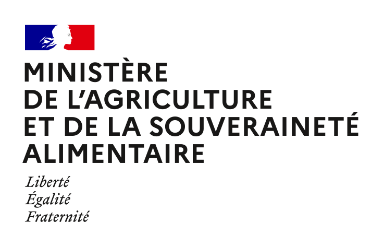 DiNAII – Dispositif national d’aide à l’investissement immatériel pour les entreprises agroalimentairesPorteur du ProjetIntitulé de lasous-actionNuméro de lasous-actionNature (1)EntreprisesBénéficiaires indirectes de de l’action (2)Nombre, caractéristiquesContexte et enjeuxPrésenter le contexte, les enjeux et la problématique principale, le cas échéant le lien avec une action précédemment réalisée.  Description de lasous-actionDécrire précisément la sous-action avec son contenu, le type d’accompagnement, le nombre de jours d’accompagnements intra et inter-entreprise, et si recours à un prestataire externe.Durée de lasous-actionPréciser les dates de début et de finRésultats attendusQu'est-ce que l'action apporte de nouveau ?Nouvelles entreprises accompagnéesApport au niveau des entreprises en termes de compétitivité, compétence et emploi, impact environnemental…Livrables (qui seront transmis avec la demande de paiement de solde et devront mentionner le cofinancement du MASA)Rapport d’exécution Répartition réelle des moyens humains impliqués dans cette étapeCompte rendu de réunions ou de COPILListe des bénéficiaires/dépt, domaine d'activité, effectif salarié...Liste et qualité des participants aux journéesRésultats d’enquêteDiagnostics et plans d'action réalisésGuide mis en place ou support pédagogique…Indicateurs de suivi et d’impact du projetCes indicateurs doivent permettre de suivre l'évolution du projet ainsi que ses impacts. Ils peuvent être sociétaux, environnementaux ou économiques, et doivent être déclinés temporellement avec des objectifs pour la période de réalisation du projet.Exemple :Sociétaux : amélioration des conditions de travail, favorise l’installation, …Environnementaux : réduction des émissions de gaz à effet de serre, protection de la ressource air/eau/sols, réduction des déchets et valorisation des co-produits,Économiques : création de valeur ajoutée, réduction des coûts de production/logistique/commercialisation, développement de nouveaux marchés, gain de temps/financier grâce au développement d'outils numériques, …DÉPENSESDÉPENSESDÉPENSESDÉPENSESDÉPENSESDÉPENSESDépenses sur factures liées à l’action (3)NatureNatureNatureNatureMontant sans arrondi(préciser : ☐  HT ou ☐ TTC)Dépenses sur factures liées à l’action (3)|__|__|__| |__|__|__|Dépenses sur factures liées à l’action (3)|__|__|__| |__|__|__|Dépenses sur factures liées à l’action (3)|__|__|__| |__|__|__|Dépenses sur factures liées à l’action (3)TOTALTOTALTOTALTOTAL|__|__|__| |__|__|__|Frais salariaux (4)Nom et prénomde l'agentFonctionNb total de jours travaillés du …/…/… au …/…/…Nb total de jours travaillés du …/…/… au …/…/…Montants des frais salariaux liés à la sous-actionsans arrondiFrais salariaux (4)|__|__|__| |__|__|__|Frais salariaux (4)|__|__|__| |__|__|__|Frais salariaux (4)|__|__|__| |__|__|__|Frais salariaux (4)|__|__|__| |__|__|__|Frais salariaux (4)TOTAL|__|__|__| |__|__|__|Les frais dedéplacement,d'hébergement et de restaurationDescription desdépensesMontant dela dépense éligiblesans arrondi(préciser : ☐  HT ou ☐  TTC)Les frais dedéplacement,d'hébergement et de restaurationTransport|__|__|__| |__|__|__|Les frais dedéplacement,d'hébergement et de restaurationHébergement|__|__|__| |__|__|__|Les frais dedéplacement,d'hébergement et de restaurationRestauration|__|__|__| |__|__|__|Les frais dedéplacement,d'hébergement et de restaurationTOTAL|__|__|__| |__|__|__|Dépenses généralesindirectes – forfait de 20 % (5)Total : |__|__|__| |__|__|__|, |__|__| €   Total : |__|__|__| |__|__|__|, |__|__| €   Total : |__|__|__| |__|__|__|, |__|__| €   Total : |__|__|__| |__|__|__|, |__|__| €   Total : |__|__|__| |__|__|__|, |__|__| €   Coût total dela sous-actionsans arrondi|__|__|__| |__|__|__|, |__|__| €   |__|__|__| |__|__|__|, |__|__| €   |__|__|__| |__|__|__|, |__|__| €   |__|__|__| |__|__|__|, |__|__| €   |__|__|__| |__|__|__|, |__|__| €   Financementssollicités totauxsans arrondiMinistère de l’Agriculture et de la Souveraineté alimentaireMinistère de l’Agriculture et de la Souveraineté alimentaireMinistère de l’Agriculture et de la Souveraineté alimentaire|__||__||__| |__||__||__|, |__||__||__||__||__| |__||__||__|, |__||__|Financementssollicités totauxsans arrondiConseil Régional de NormandieConseil Régional de NormandieConseil Régional de Normandie|__||__||__| |__||__||__|, |__||__||__||__||__| |__||__||__|, |__||__|Financementssollicités totauxsans arrondiAutre (préciser) : _____________________ Autre (préciser) : _____________________ Autre (préciser) : _____________________ |__||__||__| |__||__||__|, |__||__||__||__||__| |__||__||__|, |__||__|